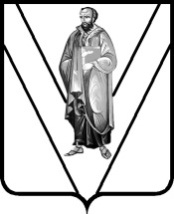 ФИНАНСОВОЕ УПРАВЛЕНИЕ АДМИНИСТРАЦИИ                             МУНИЦИПАЛЬНОГО ОБРАЗОВАНИЯ ПАВЛОВСКИЙ РАЙОНПРИКАЗ  от 21.12.2017 г                                             № 01-10/95ст-ца ПавловскаяОб установлении порядка применения в 2018 году Бюджетной классификации Российской Федерации в части, относящейсяк бюджету муниципального образования Павловский районВ целях установления, детализации и определения порядка применения бюджетной классификации Российской Федерации в части, относящейся к  бюджету муниципального образования Павловский район, п р и к а з ы в а ю:1. Утвердить:1) правила применения целевых статей расходов бюджета муниципального образования Павловский район (приложение № 1);2) перечень кодов подвидов по видам доходов классификации доходов  бюджета муниципального образования Павловский район, главными администраторами которых являются органы местного самоуправления и (или) находящиеся в их ведении казенные учреждения (приложение № 2).2. Установить, что перечень и коды целевых статей и видов расходов бюджета муниципального образования Павловский район, финансовое обеспечение которых осуществляется за счет межбюджетных субсидий, субвенций и иных межбюджетных трансфертов, имеющих целевое назначение, определяются в порядке, согласно приложению № 1 к настоящему приказу.3. Поручить отделам: бюджетному (Пегасина), отраслевого финансирования и доходов бюджета (Ковач) – осуществлять постоянный контроль за исполнением настоящего приказа и обеспечить при необходимости своевременное внесение в него соответствующих изменений.4. Обеспечить размещение настоящего приказа на сайте администрации муниципального образования Павловский район в закладке финансовое управление в подразделе «Бюджетная классификация» раздела «Исполнение бюджета» в течение 10 рабочих дней со дня вступления его в силу.5. Контроль за выполнением настоящего приказа оставляю за собой.6. Настоящий приказ вступает в силу с 1 января 2018 года.7. Приказы финансового управления администрации муниципального образования Павловский район признать утратившими силу с 1 января 2018года:от 5 декабря 2016 года № 01-10/94 «Об установлении порядка применения в 2017 году бюджетной классификации Российской Федерации в части, относящейся к бюджету муниципального образования Павловский район»; от 23декабря 2016 года № 01-10/117 «О внесении изменений в приказ финансового управления администрации муниципального образования Павловский район от 5 декабря 2016 г № 01-10/94 «Об установлении порядка применения в 2017 году бюджетной классификации Российской Федерации в части, относящейся к бюджету муниципального образования Павловский район»; от 30.01.2017 г № 01-10/2 «О внесении изменений в приказ финансового управления администрации муниципального образования Павловский район от 5 декабря 2016 г № 01-10/94 «Об установлении порядка применения в 2017 году бюджетной классификации Российской Федерации в части, относящейся к бюджету муниципального образования Павловский район»;от 23.03.2017 г № 01-10/15 «О внесении изменений в приказ финансового управления администрации муниципального образования Павловский район от 5 декабря 2016 г № 01-10/94 «Об установлении порядка применения в 2017 году бюджетной классификации Российской Федерации в части, относящейся к бюджету муниципального образования Павловский район»;от 24.04.2017 г № 01-10/19 «О внесении изменений в приказ финансового управления администрации муниципального образования Павловский район от 5 декабря 2016 г № 01-10/94 «Об установлении порядка применения в 2017 году бюджетной классификации Российской Федерации в части, относящейся к бюджету муниципального образования Павловский район»;от 18.05.2017 г № 01-10/23 «О внесении изменений в приказ финансового управления администрации муниципального образования Павловский район от 5 декабря 2016 г № 01-10/94 «Об установлении порядка применения в 2017 году бюджетной классификации Российской Федерации в части, относящейся к бюджету муниципального образования Павловский район»;от 28.07.2017 г № 01-10/50 «О внесении изменений в приказ финансового управления администрации муниципального образования Павловский район от 5 декабря 2016 г № 01-10/94 «Об установлении порядка применения в 2017 году бюджетной классификации Российской Федерации в части, относящейся к бюджету муниципального образования Павловский район»;от 10.08.2017 г № 01-10/52 «О внесении изменений в приказ финансового управления администрации муниципального образования Павловский район от 5 декабря 2016 г № 01-10/94 «Об установлении порядка применения в 2017 году бюджетной классификации Российской Федерации в части, относящейся к бюджету муниципального образования Павловский район»;от 19.10.2017 г № 01-10/62 «О внесении изменений в приказ финансового управления администрации муниципального образования Павловский район от 5 декабря 2016 г № 01-10/94 «Об установлении порядка применения в 2017 году бюджетной классификации Российской Федерации в части, относящейся к бюджету муниципального образования Павловский район»;от 19.10.2017 г № 01-10/63 «О внесении изменений в приказ финансового управления администрации муниципального образования Павловский район от 5 декабря 2016 г № 01-10/94 «Об установлении порядка применения в 2017 году бюджетной классификации Российской Федерации в части, относящейся к бюджету муниципального образования Павловский район»;от 13.11.2017 г № 01-10/76 «О внесении изменений в приказ финансового управления администрации муниципального образования Павловский район от 5 декабря 2016 г № 01-10/94 «Об установлении порядка применения в 2017 году бюджетной классификации Российской Федерации в части, относящейся к бюджету муниципального образования Павловский район»;от 15.12.2017 г № 01-10/93 «О внесении изменений в приказ финансового управления администрации муниципального образования Павловский район от 5 декабря 2016 г № 01-10/94 «Об установлении порядка применения в 2017 году бюджетной классификации Российской Федерации в части, относящейся к бюджету муниципального образования Павловский район».Начальник финансового управления                                                  С.В.Тертица____________________________________________________________________Проект подготовлен и внесен:Заместителем начальника бюджетного отдела 		                       Т.Г.БокийПроект составлен:Заместителем начальника бюджетного отдела финансового управления                                          Т.Г. БокийС приказом ознакомлены:				                                  О.В.Ковач                                                                                                                       Г.Б.ЛяхТ.Ю. Брынза